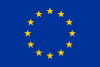 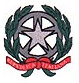 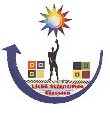 Ministero dell’Istruzione, dell’Università e della RicercaLICEO STATALE “ALFONSO  GATTO”- AGROPOLI – SASCIENTIFICO - SCIENZE APPLICATE- LINGUISTICO- MUSICALE – CLASSICOSede – LICEO SCIENTIFICO –LINGUISTICO: Via Dante Alighieri -  tel. 0974/822399  fax 0974/827982Sede associata – LICEO CLASSICO - MUSICALE: Via S. Pio X -  tel./fax 0974/823212Sito web: www.liceogatto.it – email: saps11000c@istruzione.it - dirigente@liceogatto.itC.F. 81001630656  -  codice fatturazione UF5NBR- : PEC: SAPS11000C@PEC.ISTRUZIONE.ITCircolare n. 321Prot. n. 3335/04/01                          Agropoli, 22 maggio 2020Al personale docenteAl DSGAAll’AlboOggetto: Esiti monitoraggio progettazione di ampliamento dell’offerta formativa - a.s. 2019.20								Nel corrente anno scolastico, 2019.2020, la proposta progettuale del nostro Istituto è stata molto articolata, basata su Progetti PON e numerosi progetti a carico del Fondo di Istituto, in risposta sia alle richieste e ai bisogni formativi degli alunni, sia all’obiettivo di elevare gli standard di apprendimento, previsto nel Rapporto di Autovalutazione.La valutazione del sistema scolastico deve, infatti, riguardare non solo gli apprendimenti degli studenti, ma anche il sistema scolastico inteso come servizio erogato nel suo complesso, le capacità formative ed organizzative dell’Istituto, i rapporti con le famiglie e con il territorio nel quale lo stesso è inserito ed opera.Il monitoraggio dei progetti di ampliamento dell’offerta formativa è, quindi, svolto con lo scopo di individuarne i punti di forza / debolezza, analizzare eventuali insuccessi, rilevare il grado di soddisfazione degli alunni e formulare proposte operative per l’anno scolastico successivo.Nel corrente anno, purtroppo, a causa dell’interruzione di tutte le attività didattiche in presenza, la maggior parte delle attività progettuali non ha visto la conclusione e, pertanto, non è stato possibile somministrare un questionario finale agli studenti.In questo report abbiamo preso in considerazione tutti i progetti programmati dalla scuola con l’aggiornamento del Piano Triennale dell’Offerta Formativa.I progetti presentati, ed approvati nelle opportune sedi collegiali, sono stati n. 45 suddivisi in otto aree progettuali: Eccellenze, Cittadinanza attiva, Ambiente-Sport-Benessere, Arte e Comunicazione, Piano Nazionale Scuola Digitale, Orientamento, Potenziamento e Certificazioni.Nel corso di questo anno scolastico e fino al mese di marzo, momento di sospensione di tutte le attività didattiche in presenza per emergenza epidemiologica, sono stati avviati n. 26 progetti, pari al 22% del totale.Sono stati svolti in maniera parziale n. 20 progetti pari al 28% del totale, mentre sono stati conclusi n. 6 progetti, pari all’1% del totale.Alcuni progetti potranno essere portati a termine all’inizio del prossimo anno scolastico, quali ad esempio le certificazioni, e/o rimodulati secondo le esigenze organizzative e didattiche conseguenti all’evoluzione dell’emergenza sanitaria.Nel rispetto delle recenti indicazioni ministeriali, la progettualità del prossimo anno dovrà essere orientata, prioritariamente, al recupero delle insufficienze nonché all’integrazione e al potenziamento degli apprendimenti che, nel corso di quest’anno, non siano stati adeguatamente trattati.L’occasione è gradita per porgere cordiali saluti.Il docente FSProf. Emilio MalandrinoIl Dirigente Scolastico Dott.ssa Anna Vassallo (Firma autografa sostituita a mezzo stampa ai sensi e per gli effetti dell’art.3. c.2, D. Lgs. N. 39/1993)